Инструкция пользователя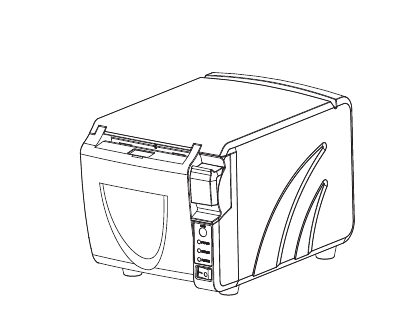 КомплектацияСтандартная комплектация1. Принтер2. Инструкция3. СD4. Валик5. Адаптер (тип зависит от региона)6. Шнур питания (тип зависит от региона)Опциональные аксессуары1. Кабель USB2. Серийный кабель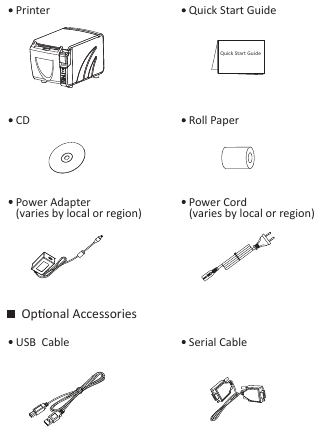 Внешний вид Вид спереди Крышка, панель управления, кнопка для открытия крышки, передняя крышка, контрольная панель, кнопка FEED, индикатор бумаги, индикатор ошибок, индикатор питания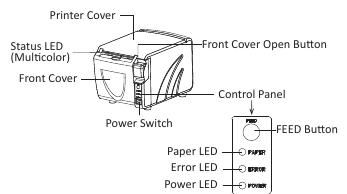 Вид сзадиПодключение кассового аппарата, интерфейс питания, USB интерфейс, гибкая карта (Серийная, Ethernet  и т.д.)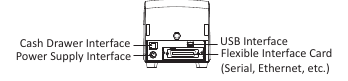 Вид изнутри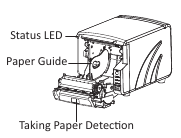 Индикатор статуса, направляющая бумаги, детектор приема бумагиВид снизуКрышка двухпозиционного переключателя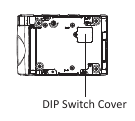 Загрузка бумаги1. Нажмите кнопку и откройте крышку2. Выньте пустой держатель бумаги, если он есть3. Вставьте бумагу в нужном направлении4. Вытяните немного бумаги и закройте крышку5. Оторвите этикетку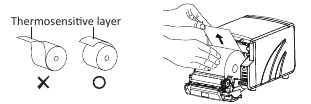 Термочувствительный слой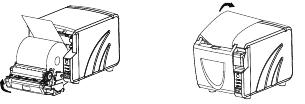 Включение подачи питания1. Выключите принтер2. Подключите шнур адаптера к принтеру3. Подключите адаптер к шнуру питания и включите шнур в розетку.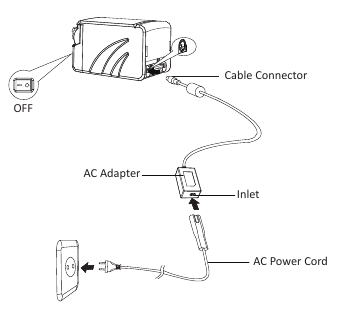 Переключение DIP 2Переключение DIP 1Таблица 1Выбор скорости передачи данныхТаблица 2 Выбор плотности печати Автообрезчик включение и выключение Другие интерфейсы (USB, Ethernet и так далее)Кнопка сброса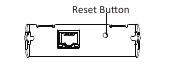 Коммуникационные параметры инастройки языка по умолчанию1. Пожалуйста, обратитесь к таблице 1 для Выбора Скорости передачи.2. Для интерфейсной платы Ethernet урегулирование TCP/IP, пожалуйста, включите принтер и соединитесь с портом LAN PC. Вход http://192.168.0.31 в браузере PC и наберите (IP по умолчанию :192.168.0.31).3. Нажмите и держите кнопку сброса в интерфейсной плате, снова включите питание, чтобы вернуться к настройке по умолчанию.4. Язык по умолчанию английский. Пожалуйста, выберите Dip-переключатель 2, чтобы выбрать мультиязыки.Функция Вкл Выкл По умолчанию 2-1Мультибитные символыКитайский Английский Выкл 2-2Контроль звуков Отключено Включено Выкл 2-3Автообрезчик Отключено Включено Выкл 2-4Перегрузка даннымиПолный буфер Принтер оффлайн или полный буферВыкл 2-5Плотность печатиОбратитесь к таблице 2Обратитесь к таблице 2Выкл 2-6Плотность печатиОбратитесь к таблице 2Обратитесь к таблице 2Выкл 2-7Плотность печатиОбратитесь к таблице 2Обратитесь к таблице 2Выкл 2-842 знака в линииОтключено Включено Выкл Функция Вкл Выкл По умолчанию 1-1Автоподача Отключено Включено Выкл 1-2ВибрацияXon/xoff DTR/DSRВыкл 1-3Длина данных 7 бит8 битВыкл 1-4Проверка четностиДа Нет Выкл 1-5Выбор четностиЧетное Нечетное Выкл1-6Скорость передачи данныхОбратитесь к таблице 1Обратитесь к таблице 1Выкл 1-7Скорость передачи данныхОбратитесь к таблице 1Обратитесь к таблице 1Вкл 1-8Скорость передачи данныхОбратитесь к таблице 1Обратитесь к таблице 1Выкл Скорость передачи1-61-71-8По умолчанию2400вклвыклвыкл96004800вклвыклвкл96009600выклвклвыкл960019200выклвыклвыкл960038400выклвклвкл960057600выклвыклвкл9600115200вклвклвкл96002-52-62-7Плотность печатиПо умолчаниюВкл Вкл Установлено 1 легкая2Выкл Выкл Установлено2 стандартная2Вкл Выкл Установлено3 средняя2Выкл Вкл Установлено4 темная2Переключатель DIP 2Переключатель DIP 2Переключатель DIP 2SW2-3вклАвтообрезчик выключенSW2-3выклАвтообрезчик включенПриложение Игнорируйте автообрезчик при долгой печатиИгнорируйте автообрезчик при долгой печатиФункцияВкл Выкл По умолчанию1-1Автоматическая подача Включено Выключено Выкл 1-2 – 1-8Установлено --Выкл 